New Life Garden Ministry Planting/Harvest Guide (Zone 9):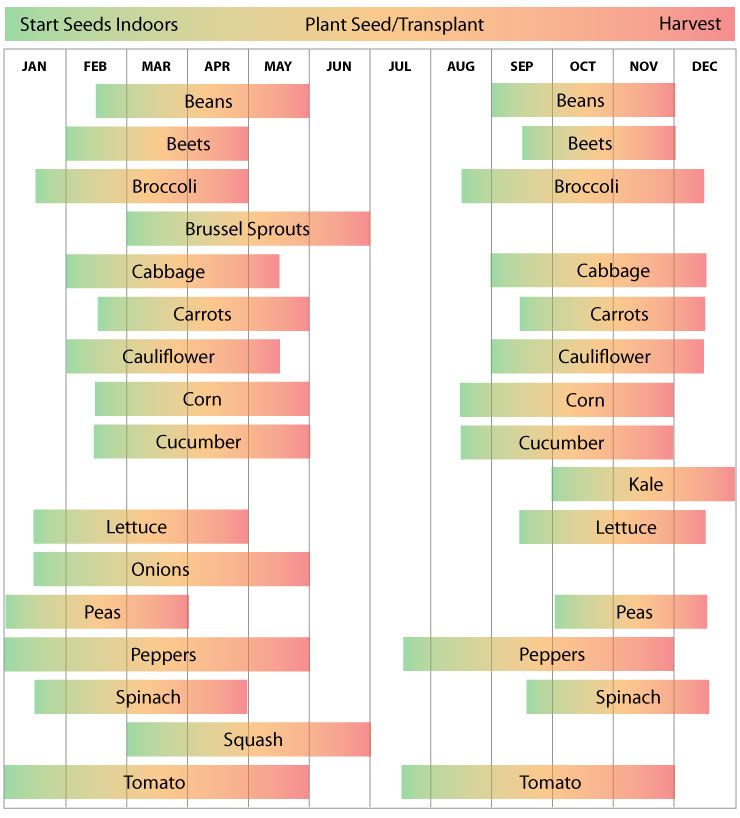 